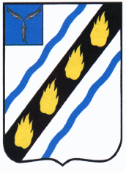 ПРОЕКТМУНИЦИПАЛЬНОЕ СОБРАНИЕСОВЕТСКОГО МУНИЦИПАЛЬНОГО РАЙОНАСАРАТОВСКОЙ ОБЛАСТИРЕШЕНИЕот 30.09.2020 № р.п. СтепноеО внесении изменений в решение Муниципального Собрания Советского муниципального района от 23.06.2020 № 243Руководствуясь статьей 134 Трудового кодекса Российской Федерации и Уставом Советского муниципального района, Муниципальное Собрание Советского муниципального района РЕШИЛО:Внести в приложение к решению Муниципального Собрания Советского муниципального района от 23.06.2020 № 243 «Об утверждении Положения об оплате труда работников муниципального казенного учреждения «Централизованная бухгалтерия учреждений культуры Советского муниципального района» (с изменениями от 29.07.2020 № 255) следующие изменения:	- приложение к Положению об оплате труда работников муниципального казенного учреждения «Об утверждении Положения об оплате труда работников муниципального казенного учреждения «Централизованная бухгалтерия учреждений культуры Советского муниципального района» изложить в новой редакции (прилагается).	2. Настоящее решение вступает в силу со дня его официального опубликования (обнародования) и распространяется на правоотношения, возникшие с 01.10.2020.Глава Советскогомуниципального района                                              	       		С.В. ПименовПредседательМуниципального СобранияСоветского муниципального района      	                    		С.В. ЧубарыхДолжностные оклады работников муниципального казенного учреждения «Централизованная бухгалтерия учреждений культуры Советского муниципального района Саратовской области»	Размеры окладов (должностных окладов) работников муниципального казенного учреждения «Централизованная бухгалтерия учреждений культуры Советского муниципального района Саратовской области» индексируются в соответствии с законодательством Российской Федерации и муниципальными правовыми актами органов местного самоуправления Советского муниципального района.». Верно:Секретарь Муниципального Собрания					        Н.Н. ВаравкинПриложение к решению Муниципального Собрания Советского муниципального района от 30.09.2020 № «Приложение к Положению об оплате труда работников муниципального казенного учреждения «Централизованная бухгалтерия учреждений культуры Советского муниципального района№ п/пНаименование должностиДолжностной оклад (рублей)1Руководитель100172Главный бухгалтер82223Заместитель главного бухгалтера76864Бухгалтер71715Специалист в сфере закупок71716Бухгалтер I категории6435